		Na  temelju članka  57.  Poslovnika  Općinskog  vijeća  Općine  Ernestinovo (Službeni  glasnik Općine Ernestinovo, broj 1/13, 4/13, 1/17, 3/18) sazivam9.  SJEDNICU  OPĆINSKOG  VIJEĆAOPĆINE  ERNESTINOVOkoja će se održati dana  09. ožujka 2022.  (srijeda) s  početkom u 18.00  sati  u  vijećnici  Općine  Ernestinovo,  u  Ernestinovu,  V.  Nazora  64  te  predlažem  sljedećiD n e v n i   r e dUsvajanje zapisnika sa 8. sjednice vijeća,Donošenje Odluke o I. Izmjenama i dopunama Proračuna Općine Ernestinovo za 2022. godinu, sa  zakonom propisanim programima,Donošenje Odluke  o otpisu nenaplativih i zastarjelih potraživanjaDonošenje Odluke o premještanju spomenikaDonošenje Odluke o isplati prigodnog dara (uskrsnice) umirovljenicimaDonošenje Odluke o davanju suglasnosti na I. izmjenu Pravilnika o plaćama, naknadi plaća i drugim materijalnim pravima radnika zaposlenih u DV Ogledalce Ernestinovo Donošenje Odluke o davanju suglasnosti na I. Izmjenu Pravilnika o unutarnjem ustrojstvu i načinu rada DV Ogledalce Ernestinovo Izvješće o stanju  zaštite od požara Općine Ernestinovo za 2021. godinu Etički kodeks članova Općinskog vijeća Općine ErnestinovoIzvješće o provedbi Plana gospodarenja otpadom na području Općine Ernestinovo za 2021. godinu Godišnje izvješće o primjeni agrotehničkih mjera i mjera za održavanje poljoprivrednih rudina u 2021. godiniU slučaju   nemogućnosti  dolaska   na  sjednicu, molimo  Vas da o  tome  obavijestite Jedinstveni upravni odjel OE,  na  tel.: 270-226Predsjednik Općinskog          									Vijeća								Krunoslav DragičevićPRILOZI:Zapisnik sa 8. sjednice vijeća,Prijedlog Odluke o I. Izmjenama i dopunama Proračuna Općine Ernestinovo za 2022. godinu, sa  zakonom propisanim programima,Prijedlog Odluke  o otpisu nenaplativih i zastarjelih potraživanjaPrijedlog Odluke o premještanju spomenikaPrijedlog Odluke o isplati prigodnog dara (uskrsnice) umirovljenicimaPrijedlog Odluke o davanju suglasnosti na I. izmjenu Pravilnika o plaćama, naknadi plaća i drugim materijalnim pravima radnika zaposlenih u DV Ogledalce Ernestinovo Prijedlog Odluke o davanju suglasnosti na I. Izmjenu Pravilnika o unutarnjem ustrojstvu i načinu rada DV Ogledalce Ernestinovo Izvješće o stanju  zaštite od požara Općine Ernestinovo za 2021. godinu  Etički kodeks članova Općinskog vijeća Općine ErnestinovoIzvješće o provedbi Plana gospodarenja otpadom na području Općine Ernestinovo za 2021. godinu Godišnje izvješće o primjeni agrotehničkih mjera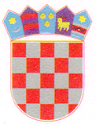 REPUBLIKA HRVATSKAOsječko-baranjska  županijaOpćina  ErnestinovoOpćinsko vijećeKLASA: 021-05/22-01/2URBROJ: 2158-19-01-22-1Ernestinovo,  04. veljače 2022.